INDICAÇÃO Nº		Assunto: Solicita poda e desgalhamento, de forma urgente, de árvores na rua Antonio Ferraz Costa, localizada na Vila Mutton, conforme especifica.  Senhor Presidente: CONSIDERANDO que moradores procuraram por este Vereador para reportar preocupação com a segurança naquela via, localizada na Vila Mutton; CONSIDERANDO que, devido à grande copa das árvores que ali estão plantadas, especificamente em frente ao número 101, a noite torna-se ponto de segurança frágil, uma vez que a sombra projetada já tornou possível abordagem de motoristas por pessoas suspeitas naquele cruzamento de trânsito (que tem sinalização de Pare), bem como roubo em imóvel vizinho. CONSIDERANDO que tal falta de iluminação por conta das árvores torna insegura a passagem de pedestres à noite – especialmente numerosa entre estudantes das três escolas próximas - seja pela pouca visibilidade, seja pela vulnerabilidade a abordagens suspeitas; 	INDICO ao Senhor Prefeito Municipal, nos termos do Regimento Interno desta Casa de Leis, que seja oficiado à Secretaria de Obras e Serviços Públicos providenciar poda e desgalhamento das referidas árvores, de forma urgente, na rua Antonio Ferraz Costa, altura do numero 101, localizada na Vila Mutton, contribuindo desta forma para manutenção da segurança de moradores e passantes daquela via. 
SALA DAS SESSÕES, 16 de Maio de 2018.THOMÁS ANTONIO CAPELETTO DE OLIVEIRA      Vereador - PSDB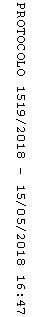 